Pozdravljeni dragi moji učenci! Nasmeh lahko polepša nekomu dan ...  zato se danes večkrat nasmej, še zlasti mamici, ki ima danes praznik.  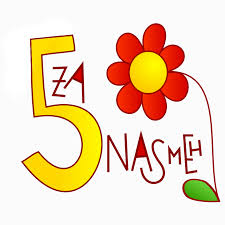  Kot ste ugotovili, se tudi jaz kdaj zmotim. Če to storim, me na napake opozorite, da bom lahko popravila. To pisanje na računalnik utruja tudi mene in včasih napak na ekranu ne vidim. Hvala, ker mi pomagate. vaša učiteljica ZlataPouk – sreda,  25.3. 2020MATRešitve od včeraj:6.) R.: 3 · 4 + 10 · 2 =       12 + 20 = 32O.: Skupaj imajo 32 nog7.) 3 · 5 + 2 · 4 +  3 =        (vrstni red je lahko drugačen)       15 + 8 + 3 = 26 O.: Vrednost številskega izraza je 26. (Lahko samo - 26)8.) odg.: B9.) Danes bom napisala samo rezultate, če se ta ne ujema z mojim izračunaj še enkrat le ta račun. Če ne bo šlo, mi piši in ti napišem cel račun.      153			  0		                 89       90			154			         8        11			61				50        43			246				2	15.) 1. gre k      30 + 4·5        2. gre k     5·30 + 4        3.gre k      30: 5 – 4        4.gre k      4 + 5·30NOVA SNOV – sreda 25.3. 2020Kako se  s števili lahko matematično igram in  sestavljam  številske izraze ( to so  sestavljeni računi ) – primer: Imaš števila:    35, 27, 1835 + 27·18 =    ali       35 – 27 · 18 =      ali    18 ·35 – 27= …..To znanje  rabiš pri 13. nalogi.Sedaj reši naloge v delovnem zvezku str.: 53, naloge 10., 11., 13., 14., 16., in 17. Če imaš težave pri sestavi številskega izraza, si nalogo nariši. (Napravi skico ali načrt, kot rečemo v šoli. To ti bo zagotovo v pomoč.)NALOG NE PREPISUJ, ZAPIŠI LE ŠTEVILKO NALOGE, RAČUN IN ODGOVOR (KJER JE ZNAK, DA PIŠEŠ V ZVEZEK). VSE OSTALO REŠI  V DZ.SLOPreglej najprej, če si pravilno rešil včerajšnje naloge. Nekateri mi še niste poslali opisa predmeta DZ. s. 39/18. Potrudite se in mi čimprej pošljite.Rešitve:20. a21. c, b22. harmonika, delovna halja , omaricaVozičekStarejšaIma obnovljen mehZaradi pravilnega pranjaDa vemo, kako velika je omaricaKer to ni pomembnoDelovna halja, omaricaNEKer se bodo za ceno še dogovarjaliPoceniPokliče prodajalca23. kratkaPredmeti, ki so naprodajDa se hitreje opazijoZelo poceni prodam, kot novo, simbolična cenaKer je krajše24. V obeh se prodaja koloV številu podatkov o kolesu. Prvo.Vsebuje več podatkov o kolesu.brezhiben  brezhibno25. Kupujejo, prodajajo oz. ponujajo se stanovanja, stanovanjska oprema, športni pripomočki, inštrukcije, glasbila, živali, oblačila, kurivo, motorna vozila, umetnine in starine, druge stvari, ki niso v vključene pod prejšnje naslove.harmonika – Glasbila; voziček – Razno; delovna halja– Oblačila; omarica – Stanovanjska oprema; kolo – Športni pripomočkiDanašnje delo:Danes boš malo več pisal.Najprej odpri DZ s. 42 in preglej nalogi 26. in 27. Oba oglasa napiši v zvezek. Reši še nalogi 28. in 29.Ker danes tvoja mamica praznuje svoj praznik - materinski dan, ji boš napisal pismo. Če nimaš primernega lista, ga danes izjemoma lahko iztrgaš iz zvezka. V  pismu se ji boš zahvalil za mnogo stvar, (najprej malo razmisli !)   ki   jih zate naredi. Pismo začni takole.Draga mami!Rad bi se ti zahvalil za …………….Seveda pa pismo še okrasi s cvetjem - nariši.Opravi še eno delo namesto mamice.NIT:PONOVIMO!Ali znaš odgovoriti?Zakaj moramo hrano v ustih dobro zgristi? Kaj razgrajuje hrano v želodcu?Katere snovi moramo uživati, da bomo imeli dobro kri, zdrave zobe in kosti? V katerih vrstah hrane so te snovi?Danes boš ponovil učno snov o tem, da različne skupine ljudi (dojenček, mladostnik, športnik, starejša oseba) potrebujejo različne količine in tudi vrste hrane.Odpri učbenik na str. 67 in preberi besedilo počasi, po odstavkih. Zraven si oglej še fotografije.Preberi vprašanja in odgovore poišči v učbeniku. Nato odgovore zapiši v zvezek!Zakaj moramo jesti po malo in večkrat na dan?Kakšne vrste hrano morajo jesti športniki in zakaj?Zakaj otroci potrebujejo več ogljikovih hidratov in maščob?Katere snovi so potrebne za rast?Zakaj starejši ljudje  potrebujejo manjše obroke hrane?Kot povzetek vsega, kar si se danes naučil, v zvezek prepiši še tole:Koliko in kakšno hrano kdo potrebuje, je odvisno od:aktivnosti,starosti,velikosti.BRAVO PA SI ZAKLJUČIL ŠE NE DAN!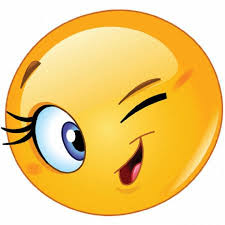 Kupujejo, prodajajo oz. ponujajo se stanovanja, stanovanjska oprema, športni pripomočki, inštrukcije, glasbila, živali, oblačila, kurivo, motorna vozila, umetnine in starine, druge stvari, ki niso v vključene pod prejšnje naslove.harmonika – Glasbila; voziček – Razno; delovna halja– Oblačila; omarica – Stanovanjska oprema; kolo – Športni pripomočki